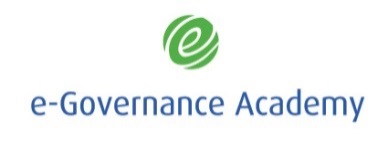 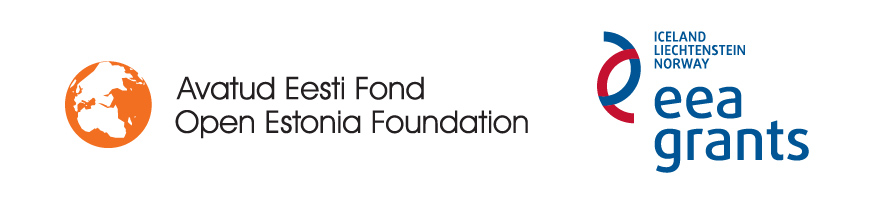 Seminar „Kuidas edendada kohaliku võimu ja kogukonna partnerlust?“5.juunil kell 12.40-17.00Tallinnas , Kaval-Antsu Talus, Toompuiestee 23Agu LaiusRae valdvolikogu esimeesAndrus SalisteMuraste külaselts MTÜjuhatuse esimeesAnne KalfRaikküla Vallavolikoguvolikogu esimeesAnne LehtRaikküla VallavalitsusvallavanemArto SaarJärva-Jaani valdvallavanemEnn KirsmanKuusalu vallavolikoguesimeesEnno FelsKeila LinnavalitsuslinnapeaGea KangilaskiVL VabakundVL Vabakund liige, Tartu linnavolikogu liigeHenri PookAS AndmevaratootejuhtIndrek MustimetsTartu LinnavalitsusAvalike suhete osakonna juhatajaJaak AderLuite Seltsjuhatuse liigeJaan UrvetRae Valla Alevike- ja Külavanemate SeltsJuhatuse esimeesKaimo KäärmannEesti Linnade LiitkonsultantKaisa LinnoKolgaküla selts; Kuusalu valla vabaühenduste ümarlaudtegevjuht; esindajaKristina Reinsalue- Riigi Akadeemia AVP KOV projektijuhtLiia Hännie-Riigi AkadeemiaprogrammijuhtLilian LukkaTartu Linnavalitsusteabeteenistuse juhatajaMalle AlleseViljandi linnPaalalinna linnaosapäeva korraldajaMaret LepiksaarMTÜ Keila Noorteaktiiv, MTÜ Kultuuriguru	juhatuse liigeMarge RajaAnija VallavalitsusabivallavanemMarika AasoViljandi LinnavalitsusRahandusameti juhatajaMarika MarkusMTÜ Noorsootöö Seltsjuhatuse liigeMaris JõgevaEMSLjuhatajaMart KeerutajaMäksa VallavalitsusarendusspetsialistOtt KasuriEMOLtegevdirektorPeeter VihmaTallinna ÜlikoolõppejõudPriit VarkTallinna Volikoguvolikogu liigeRein LuuseJõhvi VallavalitsusarendusnõunikRiina MustHaljala VallavalitsusvallasekretärTaavi RaunisteKuressaare linnlinnavolikogu arengukomisjoni esimeesTeele PehkMTÜ LinnalaborjuhtTriin TarendiMTÜ Noorsootöö SeltsnoorsootöötajaValdur VachtKeila LVpressiesindajaVello TammHarjumaa Omavalitsuste LiittegevdirektorÕnne PillakTallinna Volikoguvolikogu liige